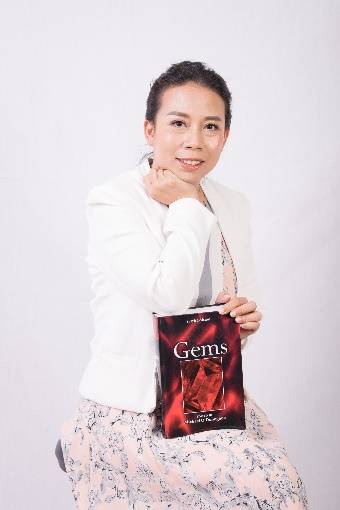       ดร.นันทรัตน์ บุนนาค (Nantharat Bunnag, Ph.D., A.G.) ตำแหน่งวิชาการ     อาจารย์  ประวัติการศึกษา                     คุณวุฒิ                         พ.ศ.ที่จบ                 ชื่อสถานศึกษาและประเทศ  วท.บ. (วัสดุศาสตร์-เทคโนโลยีอัญ มณี)            2542                       มหาวิทยาลัยบูรพา   วท.ม. (ธรณีวิทยา)                                    2547                       มหาวิทยาลัยเชียงใหม่   Ph.D. (Geology)                                     2551                       มหาวิทยาลัยเชียงใหม่ ประกาศนียบัตร นักอัญมณีศาสตร์                 2559                       สถาบันอัญมณีศาสตร์แห่งเอเชีย  (Accredited Gemologist, A.G.)                                               (Asian Institute of Gemological  Highest Honor Year 2016                                                     Science, AIGS)ความชำนาญทางวิชาการ อัญมณีศาสตร์  การวิเคราะห์อัญมณี  การปรับปรุงคุณภาพอัญมณี ประสบการณ์ทำงาน/การอบรม                    พ.ศ.                ประสบการณ์/การอบรม                              บริษัท/องค์กร 1-31 ต.ค. 2555        Visiting Scientist (supported by                 Institute of Mineralogy and                            the  ASEAUNINET in the framework           Crystallography, University  of                            of the project “Mineralogical study           Vienna, Vienna, Austria   of theheat treatment of gem zircon                            from alluvial deposits in the Ratanakiri                            Province, Cambodia”)ต.ค.2548 –             Visiting Scientist (Thai Government                Department of Mineralogy, ก.ย.2549                studentship in collaboration with                  Natural History                            Birmingham University and Chiang Mai           Museum, London, UK	                   University,Thailand. Topic: Crystal                            chemistry of colour in corundum) โครงการวิจัยและงานสร้างสรรค์  งานวิจัยที่ทำสร็จแล้ว       2559 การจำแนกพลอยการ์เนต ทุนต่อเนื่อง (หัวหน้าโครงการวิจัย)  วช. (เงินอุดหนุนจากรัฐบาล) 2558 การจำแนกพลอยการ์เนต (หัวหน้าโครงการวิจัย)  วช. (เงินอุดหนุนจากรัฐบาล) 2557 การปรับปรุงคุณภาพอะความารีนด้วยความร้อน (หัวหน้าโครงการวิจัย)  2556 โครงการการแปรสภาพมลทินเส้นไหมในแซปไฟร์จากแหล่งบางกะจะ จังหวัดจันทบุรี (ผู้ร่วม โครงการวิจัย)   2554 โครงการการพัฒนาเครื่องประดับอัญมณี กรณีศึกษาวิสาหกิจชุมชนอัญมณี จังหวัดจันทบุรี (หัวหน้าโครงการวิจัย)    งานวิจัยที่กำลังทำ            1. โครงการพัฒนาฐานข้อมูลพลอยสีในจันทบุรีเพื่อส่งเสริมการขาย  (หัวหน้าโครงการ) คอบช. (ทุนมุ่งเป้า) 2560 (1 มิถุนายน 2560 – 31 พฤษภาคม 2561) 2. การวิเคราะห์เพื่อระบุแหล่งไพลินจากไทย ศรีลังกา ไนจีเรีย และมาดากัสการ์  (หัวหน้าโครงการ) วช. (เงินอุดหนุนจากรัฐบาล) (1 ตุลาคม 2560 – 30 กันยายน 2561)      3. แนวทางการสร้างความเชื่อมั่นพลอยปรับปรุงคุณภาพในตลาดพลอยจันทบุรี  (ผู้ร่วมโครงการ) คอบช. (ทุนมุ่งเป้า) 2561 (1 ธันวาคม 2560 – 30 พฤศจิกายน 2561) ผลงานวิจัยและงานสร้างสรรค์ ● ประชุมวิชาการ Bunnag, N., (2016). Color Change Garnet from Sri Lanka. The 5th International Gem and Jewelry Institute of Conference (GIT2016), November, 14-15, 2016 (pp.271-273). Pattaya, The Gem and Jewelry Institute of Thailand (Public Organization) Tankumnerdthai, N., Thongnopkun, P. and Bunnag, N., (2016).Sugar-Acid Treatment of Opal. The 5th International Gem and Jewelry Institute of Conference (GIT2016), November, 14-15, 2016 (pp.235-237). Pattaya, The Gem and Jewelry Institute of Thailand (Public Organization) พรทิพย์ จันท์ทอง และ นันทรัตน์ บุนนาค. (2559). การศึกษาอัตราเร่งและสภาวะของการ ปรับปรุงคุณภาพอความารีนด้วยความร้อน ในการประชุมพะเยาวิจัย 5 วันที่ 28-29 มกราคม พ.ศ.2559 (pp.306-314) มหาวิทยาลัยพะเยา Bunnag, N. and Worawareekul W., 2015, The study of heat treatment of morganite from Madagascar. In Proceeding of the 41th Congress on Science and Technology of Thailand STT41, Nakhonratchasima: Suranaree University of Technology. Danchalermnon, P, Pluthametwisute, T., Bunnag, N., 2015, The study of heat treatment of green beryl from Nigeria, In Proceeding of the 41th Congress on Science and Technology of Thailand STT41, Nakhonratchasima: Suranaree University of Technology. B	Bunnag, N. and Wanthanachaisaeng, B., 2014, Heat Treatment of Aquamarine, The 4th International Gem and Jewelry Conference (GIT 2014), 8-9 December 2014. Chiang Mai, pp. 97-100. C. Chutimun, C. Natthapol, B. Nantharat. (2014). Stone-in-place jewelry casting : Influence of sprue design on change of sapphire color. In The 30th Annual Conference of the Microscopy Society of Thailand (MST30) (pp.151) Wittwer, A., Nasdala, L., Wildner, M., Wanthanachaisaeng, B., Bunnag, N. & Giester, G. (2013): Colour enhancement of Ratanakiri (Cambodia) gem zircon. MinPet2013, Graz, Austria, September, 2013. Mitteilungen der Österreichischen Mineralogischen Gesellschaft, 159, 148. Wittwer, A., Nasdala, L., Wanthanachaisaeng, B., Bunnag, N., Škoda, R., Balmer, W.A., Giester, G. & Zeug, M. (2013): Mineralogical characterisation of gem zircon from Ratanakiri, Cambodia. CORALS–2013, Wien, Austria, July, 2013. Book of abstracts, pp. 115–116. W	Wanthanachaisaeng, B., Bunnag, N., Sutthirat, C., Atichat, W., Ounorn, P., Sripoonjan, T., Lenz, C. & Nasdala, L. (2013): Investigation of Be-treated sapphire by luminescence spectroscopy. CORALS–2013, Wien, Austria, July, 2013. Book of abstracts, pp. 109–110. นันทรัตน์ บุนนาค, สุภารีย์ เถาว์วงศ์ษา, ภัทรพงษ์ อังคะหิรัญ, ธวัชชัย ตุลาพรชัย, สหรัฐ ณ น่าน,ชุติมันต์ จันทร์เมือง, ภูวดล วรรธนะชัยแสง และจักรพันธ์ สุทธิรัตน์. (2555). การ พัฒนาเครื่องประดับอัญมณี กรณีศึกษาวิสาหกิจชุมชนอัญมณีจังหวัดจันทบุรี. ใน การ ประชุมวิชาการศิลปากรวิจัยและสร้างสรรค์ ครั้งที่ 5 บูรณาการศาสตร์และศิลป์. นครปฐม: มหาวิทยาลัยศิลปากร (บทความวิชาการฉบับสมบูรณ์ที่ตีพิมพ์ในการประชุม วิชาการระดับชาติ) 